1 Peter 4:81 Peter 4:8 Above all, love each other deeply, because love covers over a multitude of sins.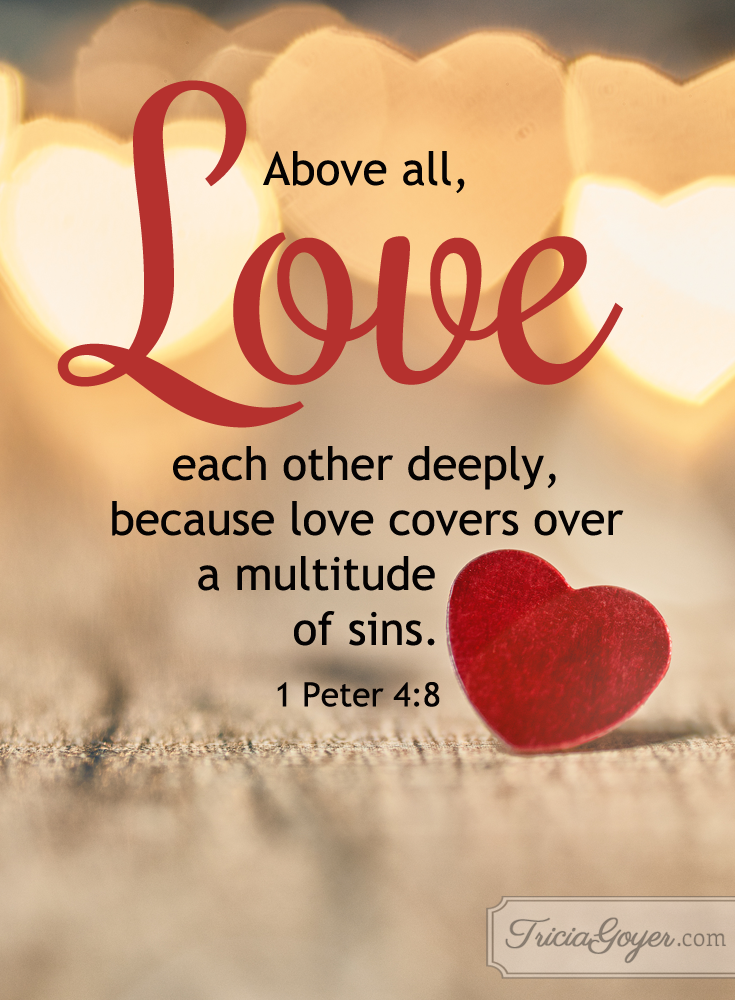 1 Peter 4:8 Above all, have furvent and unfailing love for one another, because love covers a multitude of sins 1 Peter 4:8 Above all, keep your love for one another at full strength, since love covers a multitude of sins.1 Peter 4:9 Be hospitable to one another without complaining.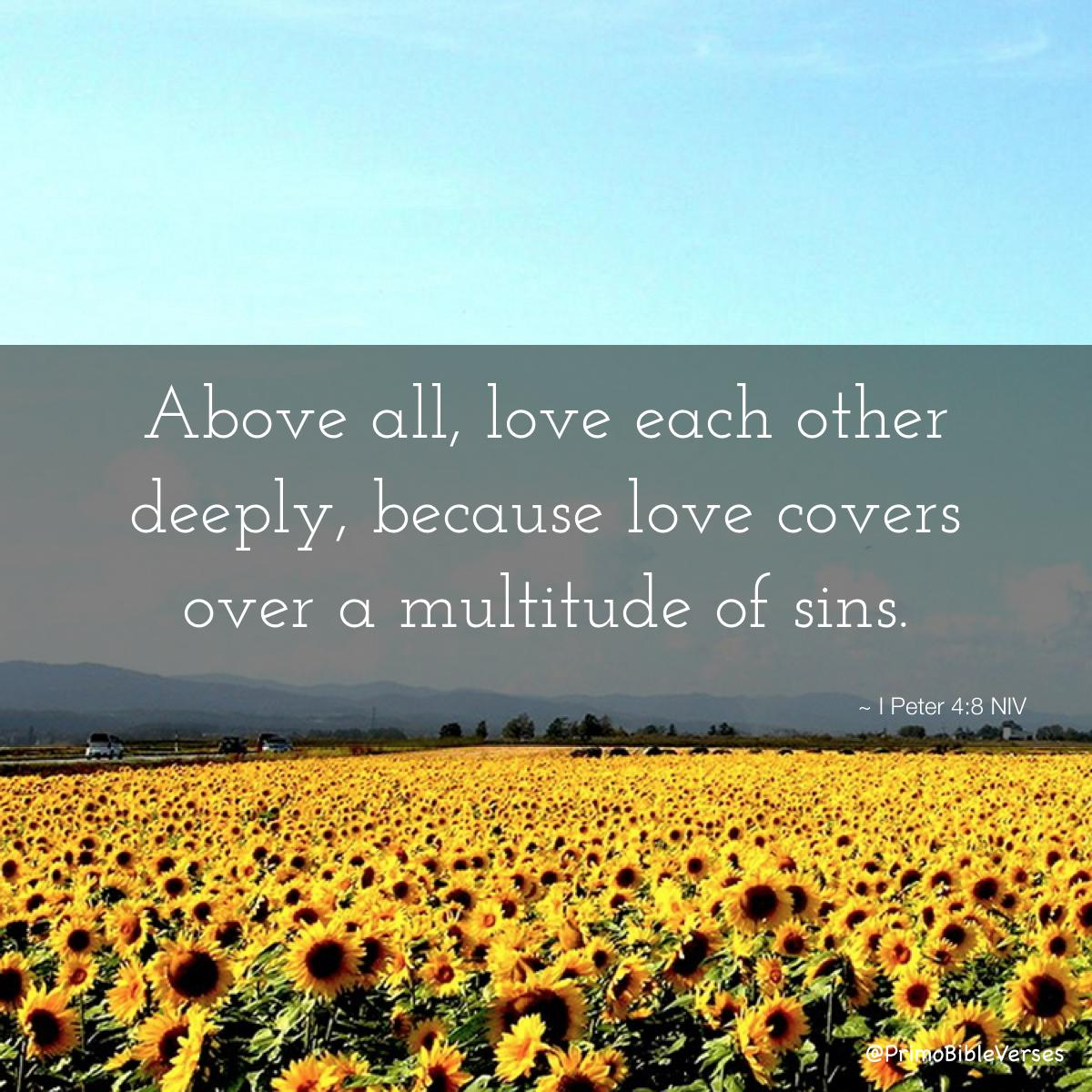 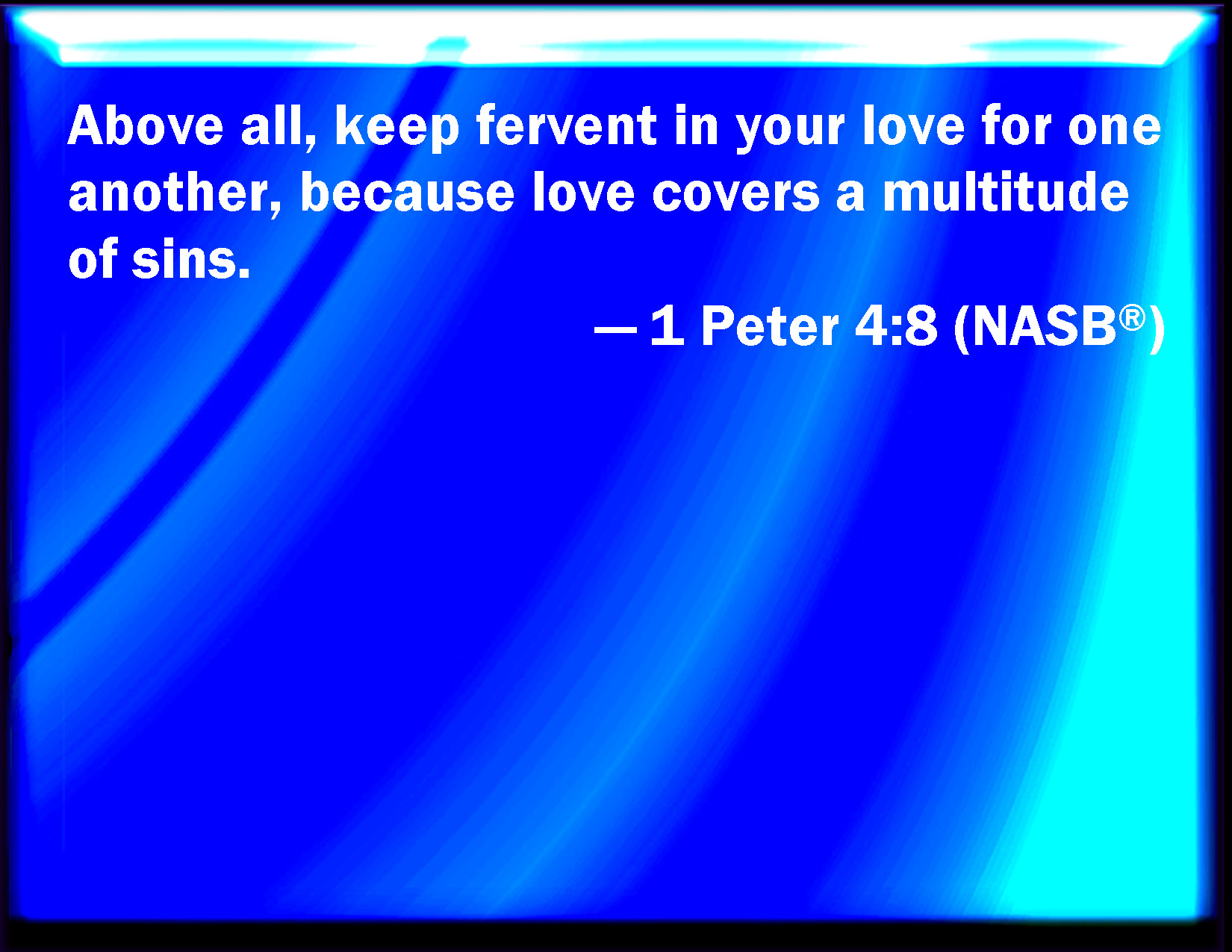 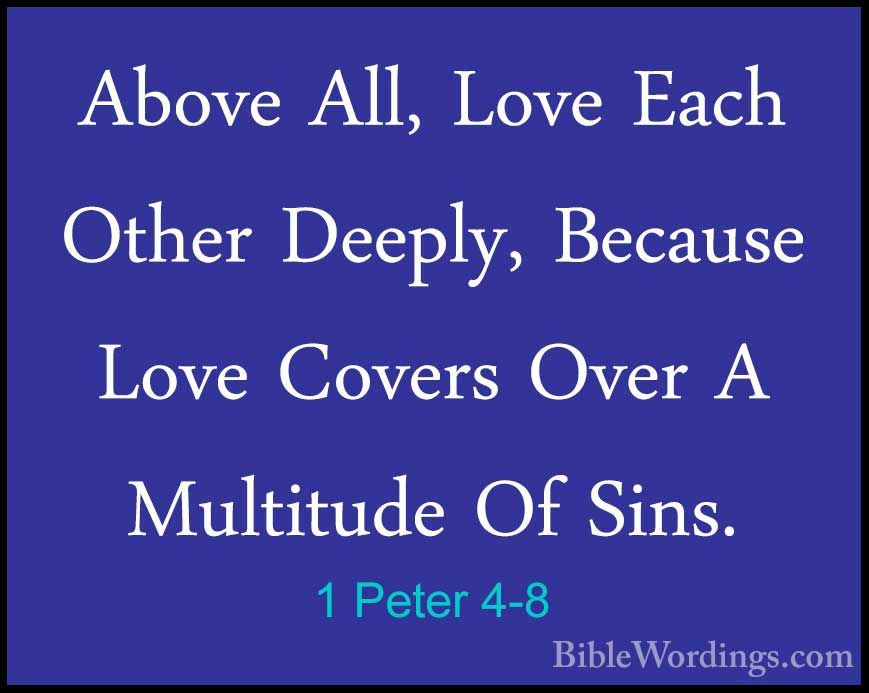 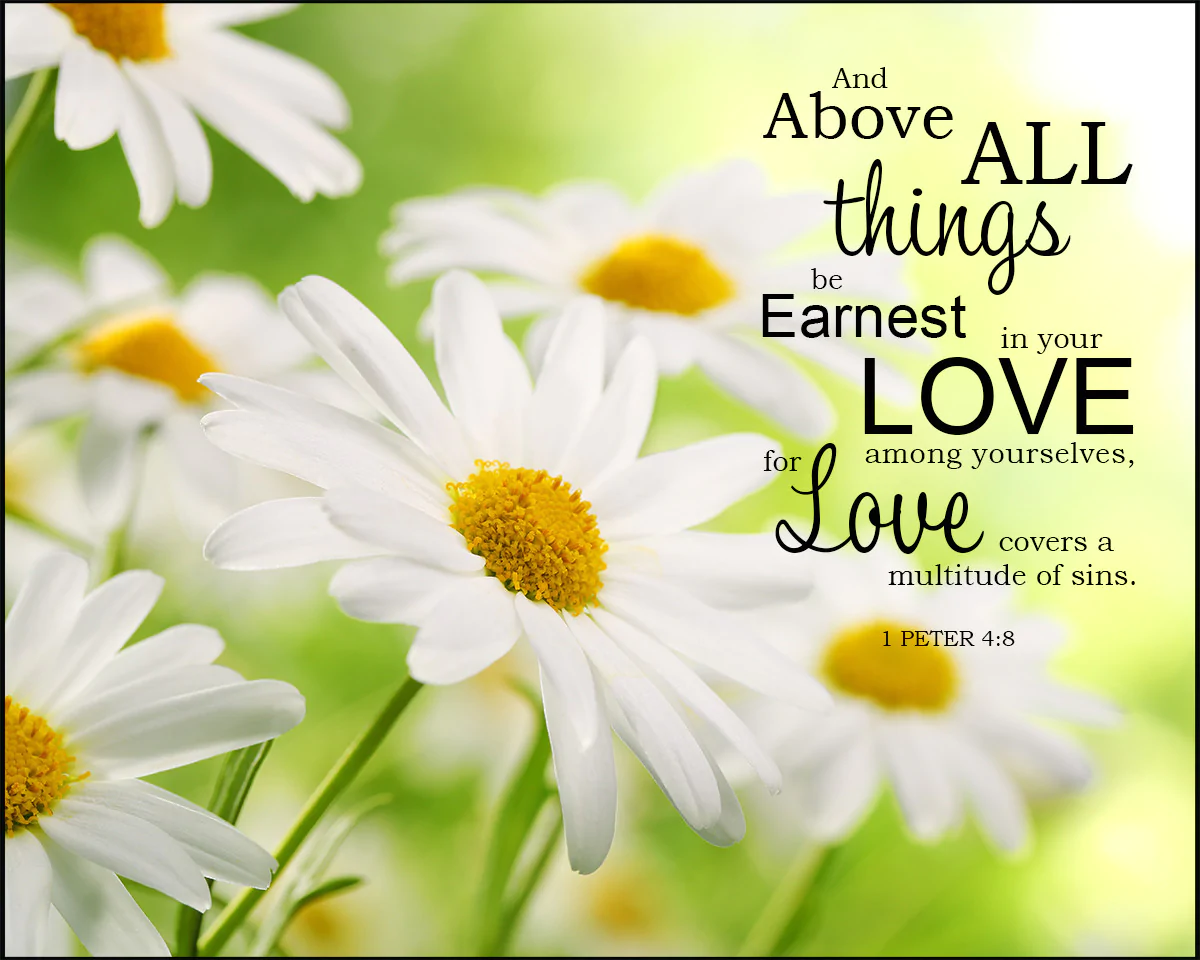 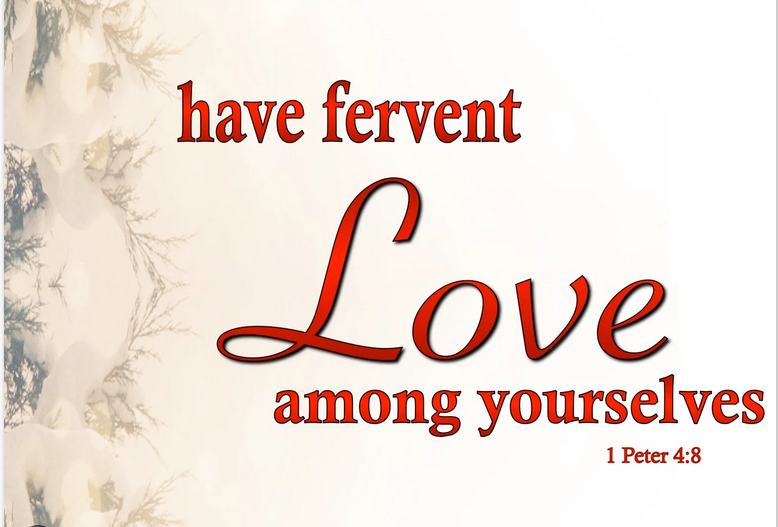 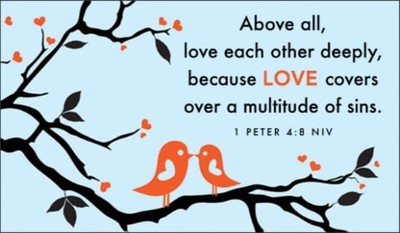 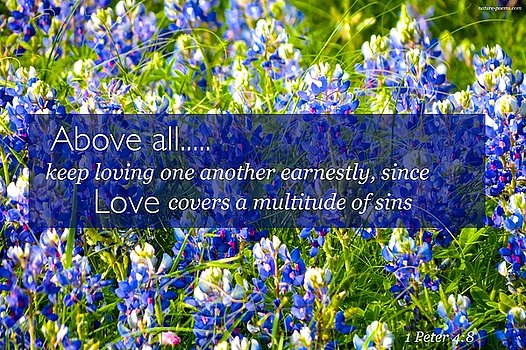 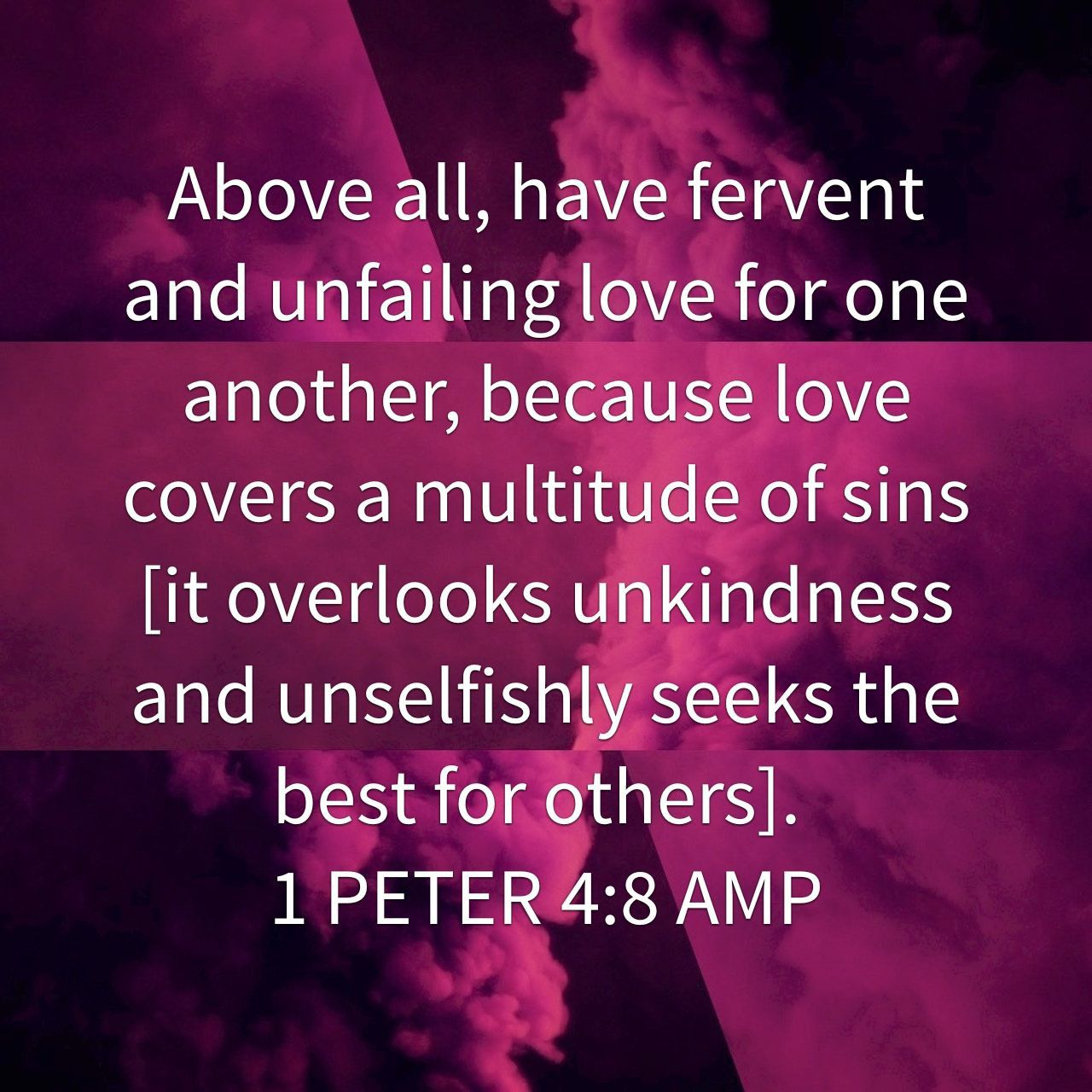 